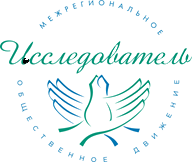 Положение 
об открытом Всероссийском турнире способностей «РостОК»  
для детей дошкольного возраста1. Цели и задачи1.1.Выявление и поддержка детей, обладающих высокими интеллектуальными способностями, оказание помощи в раскрытии их потенциала.1.2. Поддержание познавательной активности детей старшего дошкольного возраста.1.3.Обмен опытом и повышение квалификации педагогов по выявлению и развитию детей с высокими интеллектуальными способностями.1.4.Организация пространства выявления, развития и поддержки детской одаренности.2. Руководство турнира2.1. Организаторами турнира являются:- ООО «Инициатива»;- Татарстанское республиканское отделение Межрегионального общественного движения творческих педагогов "ИССЛЕДОВАТЕЛЬ".2.2. Подготовку и проведение турнира осуществляет Оргкомитет, который организует разработку, экспертизу и апробацию заданий. Для данной работы организационный комитет привлекает специалистов соответствующего уровня квалификации.3. Формат турнира3.1. Турнир способностей «РостОК» - интеллектуальный конкурс, направленный на выявление детей с особыми умственными способностями.3.2. Турнир состоит из трех самостоятельных этапов:- «РостОК-SuperУм» - первый этап турнира способностей «РостОК».  Задания турнира направлены на выявление уровня сформированности познавательных процессов: памяти, внимания, восприятия, мышления, воображения.- «РостОК - UnikУм» - второй этап турнира способностей «РостОК»  Конкурсная программа включает разнообразные задания на выявление кругозора, знаний об окружающем мире, умения устанавливать причинно-следственные связи и другие отношения между предметами и явлениями.- «РостОК -IntellectУм» – третий этап турнира способностей «РостОК».  Интеллектуальное соревнование включает задания на выявление уровня интеллектуальных способностей - действий анализа, синтеза, сравнения, обобщения, классификации, систематизации.4. Участники турнира. Порядок оформления участия4.1. Участниками этапов «РостОК-SuperУм», «РостОК-UnikУм», «РостОК-IntellectУм» турнира являются дети старшего (пяти-шести) и подготовительного к школе возраста (шести-семи лет), посещающие дошкольные учреждения.Ежегодно в этапе «РостОК-IntellectУм» могут принимать участие дети средней группы дошкольного учреждения (четырех-пяти лет).4.2. Количество участников от одного ДОУ не ограничено, но не менее 5 человек от каждой возрастной категории.4.3. Дошкольные учреждения могут участвовать в отдельных или во всех этапах турнира. Каждый этап является самостоятельным конкурсом.4.4. Для участия в турнире организаторами на местах в указанные сроки подается заявка по установленной форме в личном кабинете на сайте www.turnir-dou.ru4.5. Организационный взнос за участие в каждом этапе турнира составляет 100 рублей с каждого воспитанника – участника. Взнос расходуется на организационное, материально-техническое и методическое обеспечение проведения турнира. Организаторы на местах могут повысить сумму оргвзноса, собираемого с участников турнира, с учетом расходов на распечатку материалов (заданий, бланков, сертификатов, дипломов) и комиссии за банковский перевод.4.6. Реквизиты для оплаты оргвзноса организаторы турнира получают после оформления заявки в личном кабинете на сайте www.turnir-dou.ru Учреждения, подавшие заявку на участие в турнире, допускаются к конкурсу после подтверждения оплаты организационного взноса (наличие скана квитанции об оплате в личном кабинете на сайте www.turnir-dou.ru).5. Порядок проведения турнира5.1. Турнир проводится в дошкольных учреждениях, подавших заявки на участие в нем. Организацию выполнения интеллектуальных заданий, проверку работ осуществляют педагоги этого же заведения. Из числа педагогов, участвующих в турнире, выбирается организатор турнира, один от ДОУ. От ДОУ формируется один личный кабинет, независимо от количества участников и возрастных категорий. Организатор обеспечивает правильность проведения процедуры выполнения заданий воспитанниками и процедуры проверки выполненных работ.5.2. Сроки проведения турнира:5.3. Задания этапов турнира представлены набором упражнений, направленных на определение уровня развития познавательной сферы детей, широты кругозора, предпосылок учебной деятельности, необходимых для успешного обучения в школе.5.4. За день до начала проведения этапов турнира пакеты заданий отдельно по возрастным группам размещаются в личном кабинете участника - ДОУ на сайте www.turnir-dou.ru. Учреждения тиражируют необходимое количество комплектов заданий.5.5. Критерии оценивания размещаются в личном кабинете на следующий день после окончания сроков проведения этапов турнира.5.6. Проверка работ производится педагогами учреждений под руководством председателя судейской коллегии в течение 3-х дней после проведения этапов турнира.5.7. Результаты, показанные участниками турнира, вносятся в режиме онлайн в протоколы в личном кабинете на сайте www.turnir-dou.ru не позднее четырех дней после проведения этапов турнира.5.8. За неделю до проведения этапа, в личных кабинетах размещаются методические материалы по проведению турнира, включающие график работы этапа.6. Судейство6.1. Для проверки работ создается судейская коллегия, в которую входят педагоги дошкольного учреждения, воспитанники которого выполняли задания турнира (инструкции по организации работы размещены в личных кабинетах).6.2. Судейские коллегии возглавляют организаторы этапов турнира в ДОУ.6.3. Руководитель судейской коллегии организует проверку работ детей согласно разработанным критериям. Суммирование баллов за отдельные задания и выставление оценки за работу производится руководителем судейской коллегии в присутствии всех ее членов. По окончании проверки работ организатор вносит данные в протокол в личном кабинете ДОУ.6.4. Оргкомитет турнира проводит экспертизу полученных материалов, определяет победителей.7. Победители. Поощрение участников. Результаты турнира.7.1.Все участники турнира получают именные сертификаты участника (в электронном виде, в формате pdf).7.2. По результатам турнира определяются воспитанники - победители, которые награждаются дипломами I, II и III степени (в электронном виде, в формате pdf).7.3. Оргкомитет отмечает:· благодарственными письмами (в электронном виде, в формате pdf):- ДОУ, воспитанники которых принимали участие в турнире;- организаторов проведения турнира в ДОУ;- педагогов, воспитанники которых приняли участие в этапе турнире.· дипломами турнира (в электронном виде, в формате pdf):-педагогов, подготовивших победителей турнира;- сертификатами экспертов (в электронном виде, в формате pdf):педагогов, участвующих в проверке работ воспитанников.7.4. Сертификаты, дипломы и благодарственные письма появляются в назначенный срок, в личном кабинете дошкольного учреждения.Связь с Оргкомитетом турнира: Email: turnir-dou2013@mail.ru тел. 89178941922,Для участия в этапе турнира необходимо сделать следующие шаги:1. Зарегистрироваться на сайте www.turnir-dou.ru2. В личном кабинете подать заявку на участие в этапе турнира на каждый возраст отдельно.3. Распечатать квитанцию, оплатить организационный взнос за участие в этапе турнира.4. Прикрепить в личном кабинете скан квитанции,Внимание! Для удобства оплаты заявки, на сайте подключена новая функция оплаты - эквайринг. Это банковская опция, предоставляющая клиентам возможность оплачивать свои покупки при помощи банковской карты.При оплате банковской картой на сайте www.turnir-dou.ru скан загружать не надо, статус «Оплачено» происходит автоматически.При регистрации необходимо правильно заполнить полное и сокращенное название дошкольного учреждения (для правильного заполнения наградных материалов).
Этапы турнираприем заявокпроведение этапа турнира в ДОУРостОК–SuperУм
(2020 г.)21 сентября - 19 октябряс 20 по 27 октябряРостОК–UnikУм
(2021 г.)8 января – 1 февраляс 2 по 9 февраляРостОК–IntellectУм 
(2021 г.)22 марта – 19 апреляС 20 по 27 апреля